Proposed Bin Storage AreaBin StoreErection of screen fence and gate to “hide” the 3 refuse/recycling bins approximately 0.9mx 2.60m x1.1m high. This will be constructed in the north east corner of the cottage as shown on plan and comprise timber posts, rails and vertical slats                  to match detail in photo below to screen bins from passersby and protect from being blown away and additionally protect wall of cottage from muddy splashes from water filled potholes on road. See Plan B1 shown red.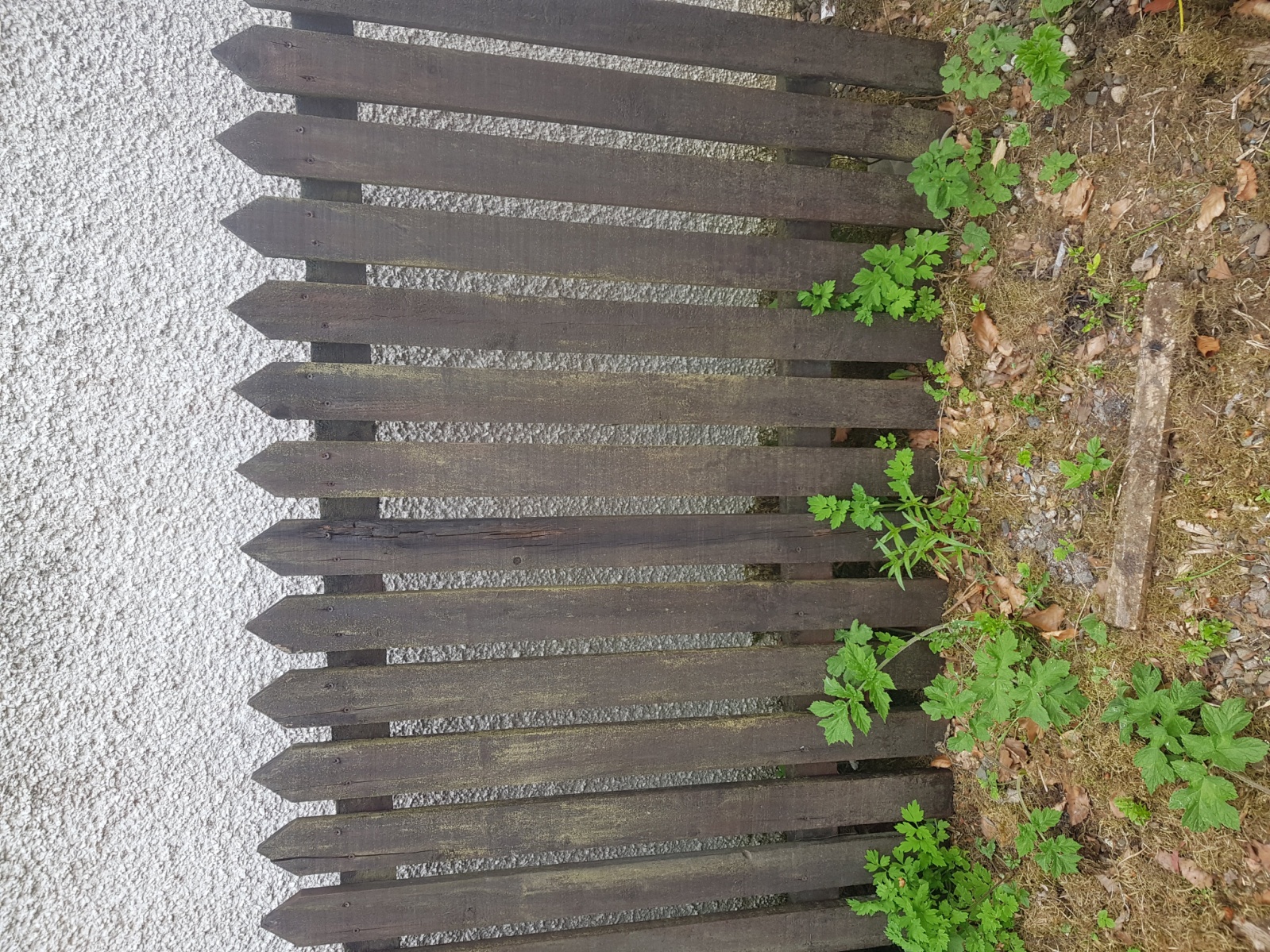 